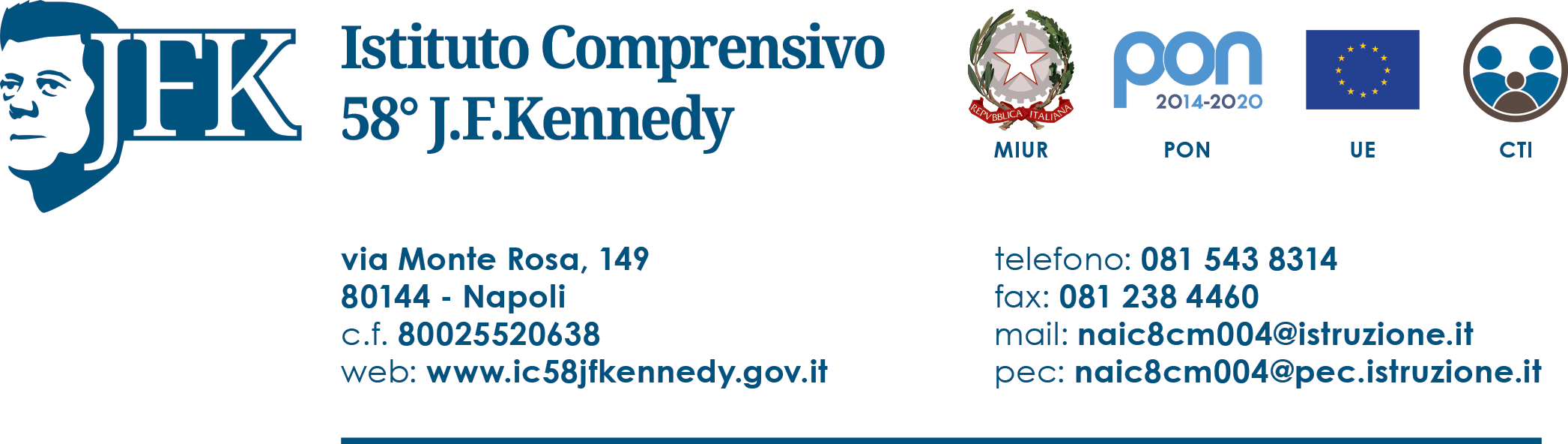                 PIANO DI   INTERVENTO PERSONALIZZATO (PIP)Prot.n_______________del ___/____/______                                      Alla famiglia dell’alunno/a____________________                                             Al Personale individuato per la somministrazione del farmaco                                      Agli insegnanti della classe______________sez.___________                                     Al Fascicolo personale dell’alunno/a suddetto      Oggetto:                 Piano di Inervento Personalizzato per la somministrazione del /i farmaco/i in orario            Scolastico all’alunno/a……………………………………………………………………………………………………….I sottoscritti Dirigente Scolastico……………………………………….e il Referente per l’ASL………………….………….Dott………………………………………………….,Vista la richiesta di somministrazione con autorizzazione presentata dai genitori o dagliesercenti  la potestà genitoriale dell’alunno/a ___________________________________iscritto /a alla classe______________sez_________dell’Istituto________________________________ , plesso______________________ , sito in via________________________________________________località______________________________________Vista la certificazione medica con attestazione e Piano terapeutico rilasciato dal Serviziodi Pediatria dell’Azienda ASL  n.____/ dal Dott________________in data___/___/___/,nella quale per l’assoluta necessità della somministrazione in orario scolastico si attestala somministrazione del farmaco ( nome commerciale)__________________da parte dipersonale  adulto non sanitario, in quanto questa non richiede il possesso di  cognizionispecialistiche  di tipo sanitario, né l’esercizio di discrezionalità tecnica da parte dell’adulto somministratore e di conservazione del farmaco;Vista la tipologia di farmaco ( barrare la voce che corrisponde)X   salvavita    oppure   X indispensabileConstatata la presenza di personale scolastico disponibile a somministrare ,    ciascuno nel proprio orario di servizio, il farmaco al/la predetto/a alunno/a  ( oppure : ad assistere l’alunno/a nella autosomministrazione del farmaco) secondo la prescrizione contenuta nel Piano Terapeuutico allegato, nonché la disponibilità di locali idonei alla conservazione del/i farmaco/i da somministrare;DISPONGONOChe il farmaco   venga consegnato dal genitore  o dall’esercente la potestà genitoriale al responsabile incaricato SIG./SIG.RA_________________________________________;Cha il farmaco venga consegnato , secondo le prescrizioni contenute nel Piano Terapeutico allegato, nel seguente locale________________________________________________;Che il/i farmaco /i venga sostituito alla scadenza a cura del genitore o dell’esercente la potestà genitorialeChe vengano assunte le seguenti iniziative a tutela della privacy dell’alunno/a (specificare ad esempio l’informazione data agli studenti, previo consenso della famiglia, oppure il locale dove verrà effettuata la somministrazione o si assisterà l’alunno nell’autosomministrazione, etc) _______________________________________________________________________Che il farmaco possa essere somministrato in orario scolastico dal seguente personale scolastico individuato dal Dirigente Scolastico:Il Dirigente Scolastico                                                          Prof. Piero De Luca                Firma________________________________Il sottoscritto genitore o esercente la potestà genitoriale _______________________________________________________________Viste le determinazioni assunte dal Dirigente Scolastico e dalla Azienda ASL con la presente:  X   esprime il consenso alla somministrazione del farmaco in orario scolastico secondo le prescrizioni contenute nel Piano Terapeutico;X   si impegna a consegnare il farmaco nel più breve tempo possibile all’incaricato indiato nel PIP nei seguenti orari _______________________________________Data_____/_____/_____/                                           Firma del genitore o dell’esercente la potestà genitoriale                                           _____________________________________________F.to Il Dirigente Scolastico Prof.Piero De Luca Firma autografa sostituita a mezzo stampa ai sensi art.3,comma 2 del decreto legislativo n. 39/93COGNOME E NOMETipo di personaleFIRMA (leggibile) del personale scolastico